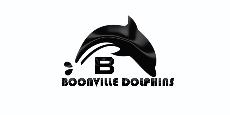 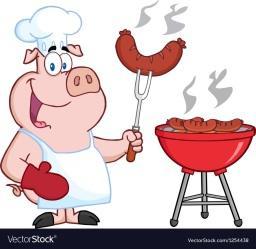 TYR BOONVILLE DOLPHIN OUTSIDE SMOKE INVITATIONALOCTOBER 29-31, 2021SANCTION:   This meet will be sanctioned by USA Swimming and Indiana swimming. Sanction #HOST:             Boonville Dolphins, P.O. Box 714  Boonville, IN 47601LOCATION:   Boonville High School, 300 N. First St, Boonville, IN 47601FACILITY:	 Six lane, 25 yard pool with non-turbulent lane lines.  Starting end depth is 12’ and turning end is   4 feet deep. We will be using electronic timing with stopwatch back-up times. .	NO SMOKING is allowed in the building and/or on the premises.	MEETFORMAT:	This is an open invitational timed finals meet.  There will be one session daily for ALL age groups to encourage team unity. In keeping with our outside smoke theme, heats will be seeded backwards, with the fastest entry times in each heat in the outside lanes. ELIGIBILITY: Swimmers must be registered with USA Swimming.  Age as of October 29, 2021 will determine age for the entire meet.RULES:                        Current USA Swimming Rules, including the Minor Athlete Abuse Prevention Policy                                           (“MAAPP”), will govern this meet.USA Swimming Rules 202.5.2 – At a sanctioned competitive event, USA Swimming athlete members must be under the supervision of an USA Swimming member coach during warm-up, competition, and warm-down. The Meet Director or Meet Referee shall assist the athlete in making arrangements for such supervision.Any swimmer entered in the meet, unaccompanied by a USA Swimming member coach, must be certified by a USA Swimming coach as being proficient in performing a racing start or must start each race from within the water. It is the responsibility of the swimmer or the swimmer’s legal guardian to ensure compliance with this requirement.Coaches and Officials MUST display their current USA Swimming coach credential or Deck Pass to gain deck access. The meet referee and/or meet director reserves the right to ask for coach credential or Deck Pass and/or deny deck access if coach does not comply or card is no longer valid/current.Deck changes are prohibited.In swimming competitions, the competitor must wear only one swimsuit in one or two pieces except as provided in 205.10.1. All swimsuits shall be made from textile materials. For men, the swimsuit shall not extend above the navel nor below the knees, and for women, shall not cover the neck, extend past the shoulder, nor extend below the knee.RULES                             Use of audio or visual recording devices, including cell phones, is not permitted in the CONTINUED:                   changing areas, rest rooms or locker rooms.  202.4.9 J: Operation of a drone, or any other flying apparatus, is prohibited over the venue (pools, athlete/coach areas, spectator areas and open-ceiling locker rooms) any time athletes, coaches, officials and/or spectators are present.  Exceptions may be granted with prior written approval by the Program Operations Vice Chair.​The Head Referee reserves the right to use fly-over starts, if it is deemed necessary.COVID RISKSTATEMENT:               An inherent risk of exposure to COVID-19 exists in any public place where people 			  are present. COVID-19 is an extremely contagious disease that can lead to severe 			  illness and death. According to the Centers for Disease Control and Prevention, 			              senior citizens and individuals with underlying medical conditions are especially 			  vulnerable. 			 USA Swimming, Inc., cannot prevent you (or your child(ren)) from becoming exposed to, contracting, or spreading COVID-19 while participating in USA Swimming sanctioned events. It is not possible to prevent against the presence of the disease. Therefore, if you choose to participate in a USA Swimming sanctioned event, you may be exposing yourself to and/or increasing your risk of contracting or spreading COVID-19.BY ATTENDING OR PARTICIPATING IN THIS COMPETITION, YOU VOLUNTARILY ASSUME ALL RISKS ASSOCIATED WITH EXPOSURE TO COVID-19 AND FOREVER RELEASE AND HOLD HARMLESS USA SWIMMING AND [THE LSC] AND EACH OF THEIR OFFICERS, DIRECTORS, AGENTS, EMPLOYEES OR OTHER REPRESENTATIVES FROM ANY LIABILITY OR CLAIMS INCLUDING FOR PERSONAL INJURIES, DEATH, DISEASE OR PROPERTY LOSSES, OR ANY OTHER LOSS, INCLUDING BUT NOT LIMITED TO CLAIMS OF NEGLIGENCE AND GIVE UP ANY CLAIMS YOU MAY HAVE TO SEEK DAMAGES, WHETHER KNOWN OR UNKNOWN, FORESEEN OR UNFORESEEN, IN CONNECTION THEREWITH.SAFE SPORT 360:    The Minor Athlete Abuse Prevention Policy prohibits Applicable Adults (as  		defined) from having one-on-one interactions with minor athletes which are not 		within an observable and interruptible distance from another adult. Applicable 		Adults are required to abide by this policy in full during this meet.Pursuant to USA Swimming Rules and Regulations and federal law, it is every member’s responsibility to immediately (i.e., within 24 hours) report any incident of child abuse, including physical or sexual abuse, to law enforcement and the U.S. Center for SafeSport. Reporting must occur when an individual has firsthand knowledge of misconduct or where specific and credible information has been received from a victim or knowledgeable third party. A report to the U.S. Center for SafeSport may be made via telephone at 720-531-0340 or online at www.uscenterforsafesport.org/report-a-concern. Various state laws may also require reporting to law enforcement or to a designated child protection agency.All athletes age 18 and older must complete Athlete Protection Training in order to be a USA Swimming registered member in good standing. Any athlete who turns 18 on or after [insert date that is 30 days prior to the last date of the actual competition], who has not completed Athlete Protection Training by the first day of competition, will be prohibited from participating in the competition until such time as all membership requirements are completed. Times achieved by an athlete who turns age 18 on or after [insert same date], who competes in this USA Swimming sanctioned event without completing this membership requirement, will NOT count for qualification or recognition. This includes participation as a member of a relay.CLERK OFCOURSE	There will be clerk of course for swimmers 10 and under.  Coaches are responsible to get their swimmers to the proper lanes for relays. ENTRY LIMIT:	Each swimmer is limited to 5 individual events and 2 relay events per day.   If a swimmer is entered in more than the limit of events, the entry will be made by number order of events starting with #1 until the limit is met.SPECTATORS: A decision regarding whether or not we will have spectators will be determined October 26, 2021.ENTRY FEES:                   	$ 5.00 per individual event	$ 8.00 per relay	$ 8.00 per On Deck individual entry	$ 10.00 per On Deck relay entry	Indiana Swimming Athlete Surcharge, per swimmer, $ 2.00	Please make checks payable to Boonville Dolphins.  Please note this will be a pre-seeded meet and no check-in is required.  On Deck entries will be accepted in empty lanes only.REFUNDS:  	In any meet sanctioned by Indiana Swimming other than Championship Meets, the host team                        shall limit the number of swimmers in any one or more events to maintain a reasonable length of                          the meet. In the event that entries are limited, the host club must return the entry fees to the                         club(s) whose  swimmers are not allowed to compete in the specific event(s). Clubs cannot                         change this refund rule  in their meet informationENTRY DEADLINE:	Entries will be accepted starting October 11, 2021.  Entry deadline will be Oct 22, 2021.  We will extend the deadline if the meet is not full.  Please note this is a pre-seeded meet!  Email entries are highly encouraged.  Any entries with more than 4 swimmers not submitted as a Hy-Tek file will have a $25 surcharge added.ENTRY CHAIR:    	Please send all entries to:	Mike Chapman                         email:  coachchapman@boonvilledolphins.comMEETDIRECTOR:	Rob James						(812) 664-9319		email:  streamlineorelse@gmail.com		AWARDS:	There will be ribbons awarded for the top 8 in each event, along with heat winner prizes.  No team or individual high point awards will be given. Events will be swum together, but scored according to age.  CONCESSIONS: If we have spectators, a wide variety of concession items, including smoked meat, will be available.  No food or drink is allowed in the pool area.  Heat sheets will be available for $1.HOSPITALITYROOM:	The Boonville Dolphin swim team is very grateful to all Officials who are able to help officiate our meet.  A hospitality room will be furnished for all working Officials and Coaches.FINALRESULTS: 	Each team shall receive a Hy-Tek file of meet results on disk or by email.  Individuals may purchase final results for $5.00.SIGN-IN:	Swimmers will not be required to sign-in, as this is a pre-seeded meet.BEHAVIOR:	The Boonville Dolphins Swim Team is very grateful to the Warrick County School Corporation for the use of the pool and high school facilities.  Please help to keep the pool area clean and pick up your trash.  We reserve the right to expel for the remainder of the meet, with no refunds, any swimmer or other person attending this meet who is caught being excessively rowdy, destructive, or in any unauthorized areas.  Coaches and parents are expected to keep their swimmers under control at all times.  It is recommended that swimmers leave all valuables with an adult.  No responsibility for lost or stolen articles will be assumed by the Boonville Dolphins or the Warrick County School Corporation, except to provide a lost and found, which will be located near the concession area.The competition course has not been certified in accordance with 104.2.2C(4).	ALL SWIMMERS AND PARENTS of the BOONVILLE DOLPHINSGREATLY APPRECIATE ALL TIMERS AND OFFICIALSFROM EACH TEAM WHO HELP MAKE OUR MEET RUN SMOOTHLYSMOKING IS NOT ALLOWED in any area of BOONVILLE HIGH SCHOOLSCHEDULEFriday PM Session- October 29, 2021	Warm-up 5:00 pm							Start 6:00 pm	     Girls				Events				       Boys			     1			10 AND UNDER 200 Free		          2		     3			11-12 200 FREE    	 			4		     5			OPEN 500 FREE 	   	           		6		     7			10 AND UNDER 200 IM			8		     9			11-12 200 IM                    		          10		    11			OPEN 400 IM        	 			128 and under events will be scored as 7-8 and 6 and under10 and under events will be scored as 7-8, 9-10 and 6 and underOpen events will be scored as 13-14 and 15 and overSaturday AM Session- October 30, 2021	Warm-up 8:00 am							Start 9:00 am	     Girls				Events				       Boys			   13			8 AND UNDER 100 IM	            	          14		   15			13 AND OVER 200 FREE   	 		16		   17			11-12 50 FREE 	   	           		18	             19			9-10 50 FREE   					20		   21		          8 AND UNDER 50 FREE			22		   23		 	OPEN 100 BACK  				24		   25		          11-12 100 BACK	                    			26		   27			9-10 100 BACK		 			28		   29			8 AND UNDER 25 BACK        		30		   31			OPEN 200 BREAST				32		   33			11-12 50 BREAST					34		   35			10 AND UNDER 50 BREAST	           	36		   37			OPEN 200 FLY	            	 		38		  39			11-12 100 FLY   			     	      	40		   41			9-10 100 FLY   		                    		42		   43			8 AND UNDER 25 FLY  	           	44                       45 			OPEN 50 FREE					46		   47			12 AND UNDER 200 FREE RELAY	48		   49			OPEN 200 FREE RELAY	 		 50					   51			10 AND UNDER 100 FREE RELAY		 52											 8 and under events will be scored as 7-8 and 6 and under10 and under events will be scored as 7-8, 9-10 and 6 and underOpen events will be scored as 13-14 and 15 and overSunday AM Session-October 31, 2021               Warm-up 8:00 AM	         							Start 9:00 AM		GIRLS		EVENTS					BOYS  53			OPEN 100 FREE		 		54		  55			11-12 100 FREE			  	56					  57			10 AND UNDER 100 FREE	          58		  59			OPEN 200 BACK   			60		  61			11-12 50 BACK 	  		          62		  63			10 AND UNDER 50 BACK		64		  65			OPEN 100 BREAST           	          66		  67			11-12 100 BREAST		          68		  69			9-10 100 BREAST				70		  71			8 AND UNDER 25 BREAST		72		  73			OPEN 100 FLY                  		74				  75			11-12 50 FLY	                               76 		  77			10 AND UNDER 50 FLY	           78	   			  79			13 AND OVER 200 IM		  	  80		  81			8 AND UNDER 25 FREE	  	 82		  83			OPEN 200 MEDLEY RELAY	 	 84		  85		12 AND UNDER 200 MEDLEY RELAY	 86		  87		10 AND UNDER 100 MEDLEY RELAY	 888 and under events will be scored as 7-8 and 6 and under10 and under events will be scored as 7-8, 9-10 and 6 and underOpen events will be scored as 13-14 and 15 and overSUMMARY OF ENTRIESPlease supply the information requested below and mail with your entry form and check to Entry Chairperson.Make checks payable to Boonville DolphinsClub Name: _____________________		Code: _______________Number of swimmers entered:   Boys _______    Girls ______ = Total: ______Indiana Swimming Athlete Surcharge, $ 2.00 per swimmer:         Total: ______Number of Boy’s Entries: ___________ X   $5.00 each = $ _______Number of Girl’s Entries: ___________ X  $ 5.00 each = $ _______Total Number of Relay Entries: ______  X  $ 8.00 each =  $ ______			TOTAL AMOUNT ENCLOSED: $ _________________Club Official Submitting Entry			Coaches’ Names:Name: ________________________			__________________________Address: ______________________			__________________________City:       ______________________			__________________________State/Zip: _____________________			__________________________Phone:  _______________________			__________________________E-mail: _______________________			__________________________In consideration of your acceptance of this entry, I, intending to be legally bound, do hereby for myself, my heirs, executors, and administrators, waive and release any and all claims for damages we may have against USA Swimming, Inc., Indiana Swimming, Inc., Warrick County School Corp, Boonville Dolphins, their representatives, successors and assignees for any and all injuries to us at said meet.Authorized Club Signature: _______________________________________________You may have one designated spokesperson for your team to talk to the referee or Clerk of Course.  The coach would be the logical person.Please list the name of your spokesperson:   _____________________________Did you include:  _____ Entry sheet   ____ Completed form  ____ Summary of entries     RESULTS:           Please check how you would like to receive your results	__  Hard Copy         		__ Meet Manager Backup	__ Team Manager		__ All of the above          Email address to which above should be sent: ________________________________                                                                                                                                         